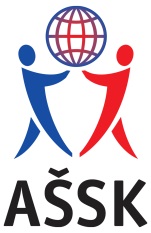 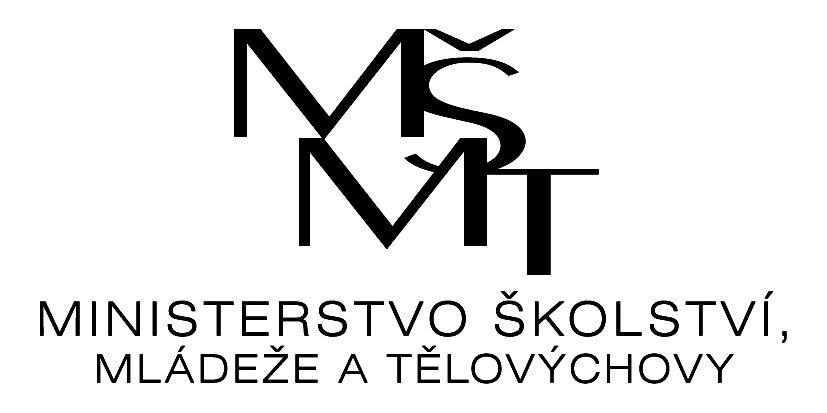 Výsledkyokresního kola v basketbaluPořadatel:         	Gymnázium Petra Bezruče Frýdek - MístekDatum:               	15. 3. 2024Místo:                	tělocvična školyKategorie:        	IV. chlapciPočet družstev: 	10 Počet hráčů:      	98Realizace soutěže byla podpořena Ministerstvem školství, mládeže a tělovýchovy.Skupina ASkupina Bo 3. místo:		ZŠ Koperníkova Třinec x ZŠ El. Krásnohorské FM	     12:18Finále: 		Gymnázium Petra Bezruče F-M x ZŠ ČSA 570 FM           15:2Celkové pořadí:Gymnázium Petra Bezruče, ČSA 517, 738 01 Frýdek – MístekZákladní škola Československé armády 570, 738 01 Frýdek – MístekZákladní škola El. Krásnohorské 2254, Frýdek - Místek Základní a mateřská škola, Koperníkova 696, 739 61 TřinecZákladní škola, Pionýrů 400, 738 01 Frýdek – Místek    Základní škola a Mateřská škola Kozlovice, Kozlovice 186, 739 47Základní škola a mateřská škola Raškovice 18, 739 04 Pražmo    Gymnázium Cihelní, Cihelní 410, 738 01 Frýdek – MístekZákladní škola P. Bezruče a mateřská škola, Bezručova 418, 739 61 Třinec    Základní škola, Lesní 190, 739 91 JablunkovMgr Daniel Svoboda						Mgr. Sylva Kubalováředitel soutěže							garant soutěže12345skórebodypořadí1ZŠ KoperníkovaTřinec6:47:15:615:233:1362.2ZŠ Kozlovice4:69:25:611:629:2043.3ZŠ Raškovice1:72:9 1:92:16:2624.4ZŠ ČSA 570 FM6:56:59:18:629:1781.5ZŠ Jablunkov2:156:111:26:815:3605.12345skórebodypořadí1ZŠ P. Bezruče Třinec2:90:80:80:212:4625.2Gymnázium Cihelní FM9:20:102:85:1116:3124.3GPB FM8:010:016:1212:346:1581.4ZŠ Pionýrů 400 FM8:08:212:1611:1339:3143.5ZŠ El. Krásnohorské FM21:011:53:1213:1148:2862.